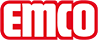 emco Bauemco DIPLOMAT Premium Large z wkładem Maximus Image 522 PL Maximus ImageTyp522 PL Maximus ImageObciążenienormalne i dużeProfil nośnywykonane z odpornego na skręcanie aluminium z izolacją tłumiącą odgłos krokówKolor profilu nośnegoW standardzie naturalny, eloksowany, za dopłatą EV3 złoty, C33 średni brąz, C35 czarny lub C31 stal nierdzewnaWysokość ok. (mm)22Wskazówki odnośnie wysokościRzeczywista wysokość wkładki może być o ok. 2-3 mm wyższa ze względu na warstwę ścieralną.Powierzchnia do chodzeniaWkład Maximus-Image nadaje się do jednobarwnego nadruku zgodnie z indywidualnymi wymaganiami kolorystycznymi.Standardowy odstęp między profilami ok. (mm)5 mm, rozpórka gumowaAutomatyczne systemy drzwioweRozstaw profili w drzwiach obrotowych 3 mm zgodnie z normą DIN EN 16005Ochrona przeciwpoślizgowaWłaściwość antypoślizgowa R 12 wg DIN 51130KoloryI350 niebieskoszaryI80 bordowyI260 brązowyI380 ciemnoszaryI210 ciemnozielonyI120 bezI30 jasno pomarańczowyI20 żółtyI420 złotyI270 grafitowyI340 szarobeżowyI370 szaryI250 zielonyI170 błękitnyI360 jasnoszaryI440 jasnozielonyI90 jasnoczerwonyI100 wiśniowyI430 łososiowyI230 zieleń chromowa tlenkowaI290 jasnoniebieskiI110 liliowyI140 purpurowyI200 granatowyI330 kasztanowyI220 miętowyI40 pomarańczowyI70 rdzawa czerwieńI180 naftaI150 brzoskwiniowyI310 płowyI60 czerwonyI160 błękit królewskiI320 piaskowyI240 zieleń trzcinowaI390 czarnyI300 srebrnyI190 szmaragdowyI280 stalowy błękitI410 stalowoszaryI450 zachód słońcaI50 terakotaI130 winogronowyI400 biały*I10 cytrynowyKolory specjalnePozostałe kolory dostępne z kolekcji mat tekstylnychZabezpieczenie przeciwpożaroweKompletne maty wejściowe dostępne z zabezpieczeniem przeciwpożarowym zgodnie z normą europejską EN 13501 Bfl-s1.Połączenielinką stalową z otoczką z tworzywa sztucznegoGwarancja5 lat gwarancjiWarunki gwarancji znajdziesz pod:Wkład z certyfikowany zgodnie z TÜV PROFiCERT - produkt wewnętrzny (standard)Francuski przepisy dotyczący lotnych związków organicznychLEED v4 (na zewnątrz Ameryka Północna)BREAM Przykładowy poziomBelgijski przepis dotyczący lotnych związków organicznychAgBBMVV TB Załącznik 8, 9 / ABGWłókno poliamidowe100 % PA 6.6 (poliamid)Wymagana klasaOdpowiedni dla obiektu 33Odporność kolorów na światło ISO 105 BO2dobry 5-6Odporność kolorów na ścieranie ISO 105 X12dobry 5Odporność kolorów na wodę ISO 105 E01dobry 5Redukcja bakterii EHEC ASTM-e214929,4 %Redukcja bakterii Staphylococcus Aureus ASTM-e214916,7 %Redukcja bakterii Klebsiella Pneumoniae ASTM-e214968,2 %wymiarySzerokość wycieraczki:…………mm ( długość profilu)Głębokość wycieraczki:…………mm ( w kierunku ruchu)Kontaktemco Polska Sp.z.o.o. · Ul. Makowskiego 1 · 02-784 Warszawa / PL · Tel./Fax (+48) 22 818 82 36 · info@pl.emco.de · www.emco-bau.com